积极备战，我院普通话水平测试工作再上新台阶1月5、6日我院近两千名学生在实训楼参加了普通话水平测试，湖南省语言文字测试中心的副主任鄢明芳到测试现场巡视指导，对学院此次普通话水平测试工作给予了充分肯定，对考场的组织管理、考场纪律和考生测试状态表示十分满意。学院领导对普通话推广工作高度重视，经院长办公会议研究，从2018年下学期将学生取得普通话三级甲等以上证书写入学院人才培养方案。培训中心在第21届“说好普通话，迈向新时代”推普周中，积极与各系部联系，在全院范围内利用海报、讲座、QQ、微信等宣传方式进行宣传，发动学生参加普通话水平培训测试，因此今年报名参加普通话水平测试的人数达到1983人，比第一次参加测试的人数翻了5倍。为了做好这次普通话水平测试组织工作，组织相关人员到兄弟院校学习普通话测试工作流程和经验，制定了详细的考务方案，选择具有普通话测试员资质的教师和对测试流程非常熟悉的工作人员担任监考、考务工作，同时对学生开展了模拟普通话水平测试流程。测试期间，通过工作人员积极配合，各负其责，整个测试过程井然有序，圆满完成了测试任务，整体工作迈上了新台阶。湖南财经工业职业技术学院培训中心                       2019年1月7日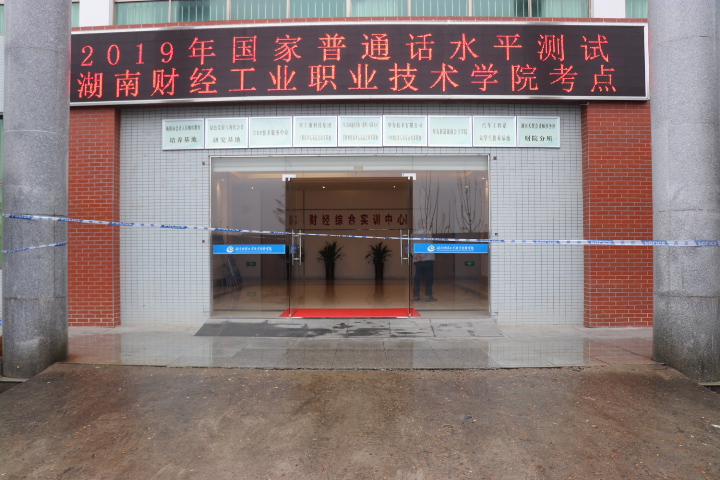 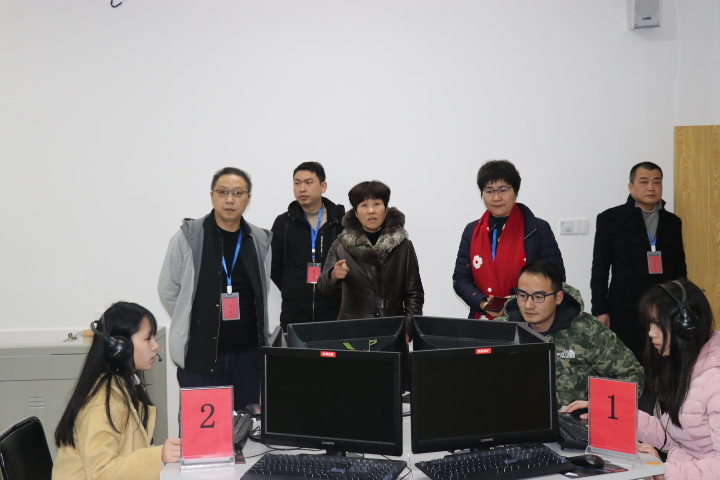 